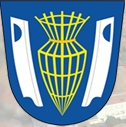 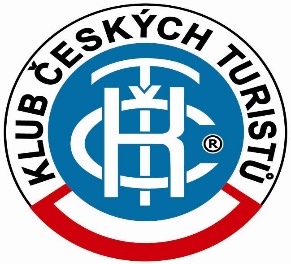 KČT, odbor TřebíčVás zve na 9. ročníkturistického pochodu“PO OKRUHU V. VLASTNÍKA”,který se koná v sobotu 22. 7. 2023Start: libovolný, pochod je hvězdicový, pěšky nebo na koleStartovné: zdarmaOdměna: pamětní list a razítko pochoduCíl: od 1100 do 1600 hodin v Hostákově         občerstvení (maso na jehle) v hospůdce od 1200 hodinTřebíčský okruh (Cesta Václava Vlastníka) má délku  a je označen žlutou značkou, po které lze projít kolem Třebíče (Vladislav, Hluboček, Dobrá Voda, Kožichovice, Klučovská hora, Pod Hošťankou, Mikulovice, Kojetice, Sádek, Čechočovice, Krahulov, Padrtův mlýn, Račerovice, Dubiny, Pocoucov, Ptáčov, Hostákov, Vladislav). Autorem této trasy byl Václav Vlastník, předseda třebíčského značkařského obvodu a dlouholetý člen KČT Třebíč. Zemřel 21.7. 2011.Informace: Ladislav Tomáš, tel. 776 143 134, LadislavTomas@seznam.czZ Třebíče se nabízí tyto možnosti :Třebíč, náměstí – (po modré TZT) Ptáčov – (po žluté TZT) Hostákov (8,5 km)Třebíč, náměstí – (po červené TZT) Vladislav – (po žluté TZT) – Hostákov (13 km)Třebíč, náměstí – (po zelené TZT) Dubiny – (po žluté TZT) Ptáčov – Hostákov (14 km)Třebíč, náměstí – (po červené TZT) Padrtův mlýn – (po žluté TZT) Dubiny – Ptáčov –                                                          Hostákov (21 km)Třebíč, náměstí – (po zelené TZT) Kojetice – (po žluté TZT) Klučovská hora – Vladislav –                                 Hostákov (32 km)Třebíč, náměstí – (po zelené TZT) Kojetice – (po žluté TZT) Čechočovice – Padrtův mlýn –                                Dubiny – Ptáčov – Hostákov (38 km)      Další možnosti ze zastávek ČD : Vladislav (4 km)Krahulov (16 km)Okříšky (22 km)Číchov (27 km)Bransouze (29 km)Dolní Smrčné (31 km)Náměšť nad Oslavou (18 - 29 km)      Návrat z Hostákova :do Třebíče na MHD	         6,5 kmdo Ptáčova na MHD	         4 kmdo Vladislavi na vlak ČD   4 km